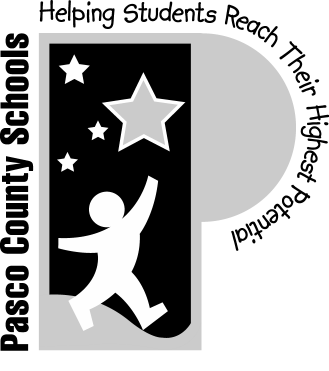 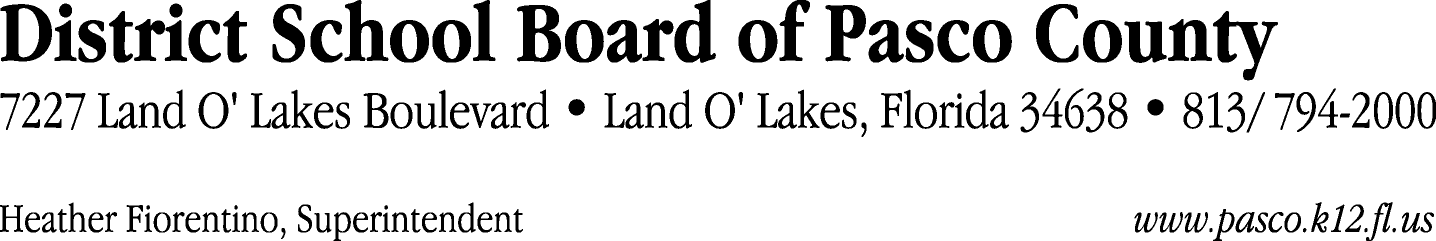 Finance Services Department813/ 794-2294	Fax:  813/ 794-2266727/ 774-2294	TDD:  813/ 794-2484352/ 524-2294						MEMORANDUMDate:	August 17, 2012To:	School Board Members	From:	Joanne Millovitsch, Director of Finance Re:	Attached Warrant List for July 10, 2012Please review the current computerized list. These totals include computer generated, handwritten and cancelled checks.Warrant numbers 846861 through 846897	1,789,411.88Amounts disbursed in Fund 110	1,588,341.56Amounts disbursed in Fund 921	14,440.08Amounts disbursed in Fund 421	60,102.89Amounts disbursed in Fund 714	14,557.11Amounts disbursed in Fund 422	6,527.41Amounts disbursed in Fund 410	62,153.06Amounts disbursed in Fund 792	231.03Amounts disbursed in Fund 432	1.55Amounts disbursed in Fund 130	11,464.83Amounts disbursed in Fund 140	3,837.16Amounts disbursed in Fund 425	87.49Amounts disbursed in Fund 711	4,464.38Amounts disbursed in Fund 713	23,119.59Amounts disbursed in Fund 795	28.20Amounts disbursed in Fund 424	55.54Confirmation of the approval of the July 10, 2012 warrants will be requested at the September 4, 2012 School Board meeting.